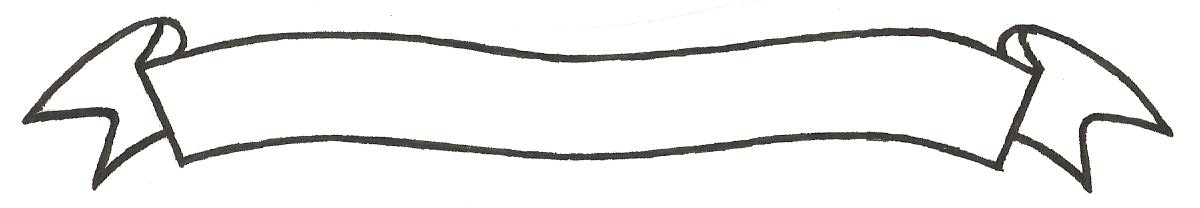 MERU UNIVERSITY OF SCIENCE AND TECHNOLOGYP.O. Box 972-60200 – Meru-Kenya.Tel: 020-2069349, 061-2309217. 064-30320 Cell phone: +254 712524293, +254 789151411Fax: 064-30321Website: www.must.ac.ke  Email: info@must.ac.keUniversity Examinations 2014/2015 FIRST YEAR SPECIAL/SUPPLEMENTARY EXAMINATION FOR DEGREE OF BACHELOR OF BUSINESS ADMINISTRATION BFB 3314: GENDER AND DEVELOPMENT DATE: OCTOBER 2015					   	                 TIME: 2 HOURSINSTRUCTIONS: Answer question one and any other two questions QUESTION ONE (30 MARKS)With appropriate examples, briefly explain the following concepts in the context of Gender and Development.	Gender equity.									(3 Marks)Gender analysis.								(3 Marks)Gender discrimination.							(3 Marks)Discuss the relevance of gender equality in the context of sustainable development.												(9 Marks)Using relevant examples, describe the strategies undertaken by the Kenyan Government to empower women.									(12 Marks)QUESTION TWO (20 MARKS)Explain five factors that affect education and training of girls and women in Kenya today.										(10 Marks)Explain the key differences between Women in Development (WID) and Gender and Development (WAD)								(10 Marks)QUESTION THREE (20 MARKS)Discuss the progress made by women in Kenya in equal participation in politics and decision making processes 							(10 Marks)Identify the challenges the women encounter in political mainstreaming in Kenya.												(10 Marks)QUESTION FOUR (20 MARKS)Using relevant examples, explain how the following forms of gender based violence contribute to women’s subordination in society.	Female Genital Mutilation.						(5 Marks)Domestic violence.							(5 Marks)Early girl child marriage.							(5 Marks)Wife inheritance.								(5 Marks)QUESTION FIVE (20 MARKS)Discuss the Kenyan Government policies to promote women entrepreneurs in Kenya.											(10 Marks)Explain any five main gender issues in Agriculture.				(10 Marks)